Лэпбук «Что за чудесница – водица волшебница»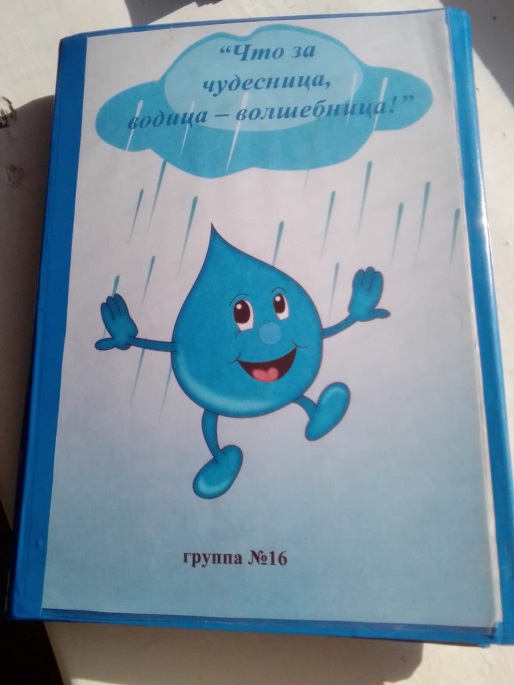 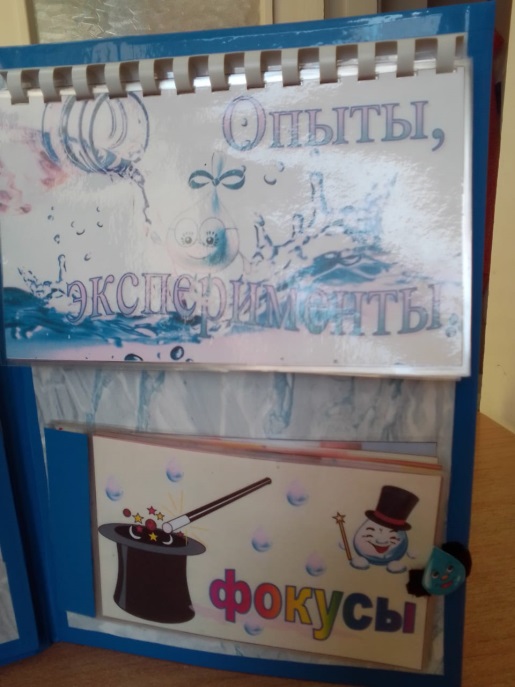 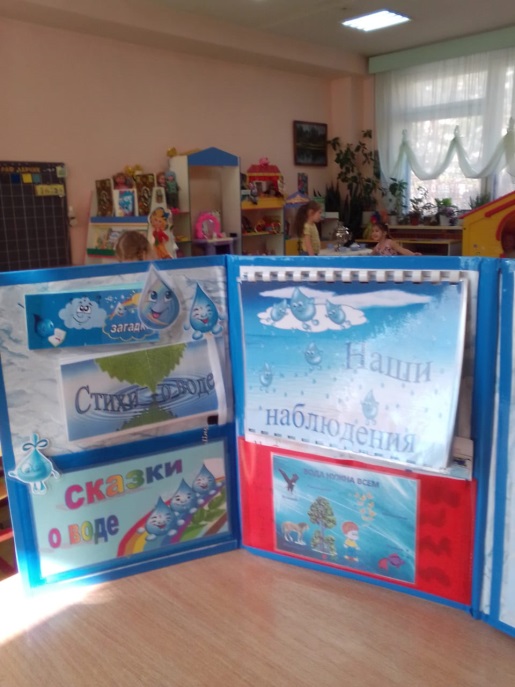 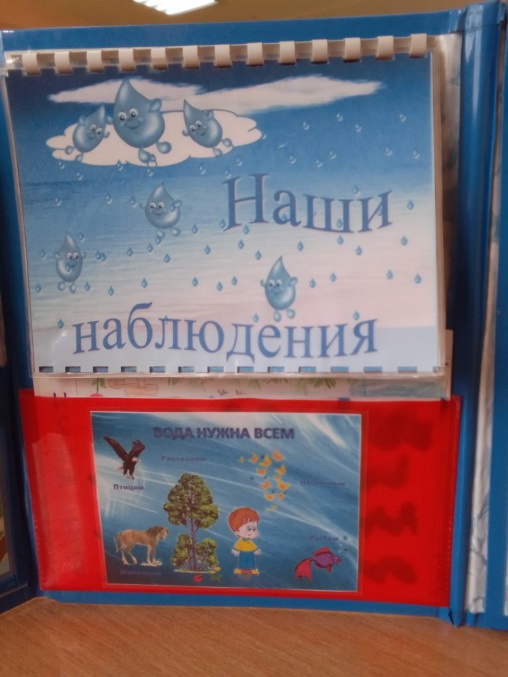 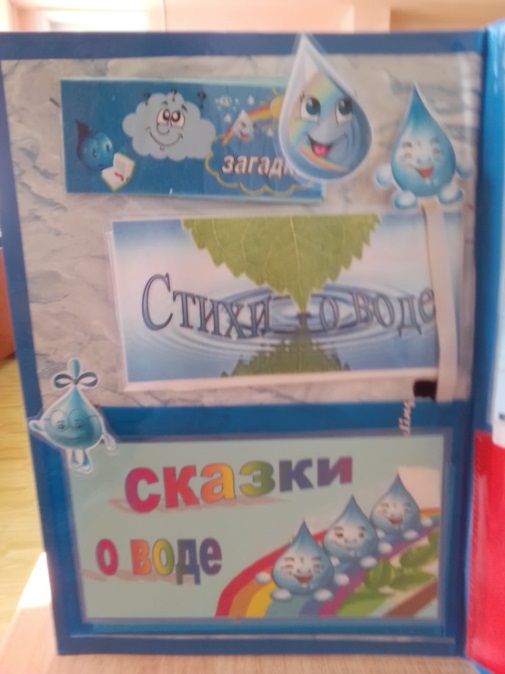 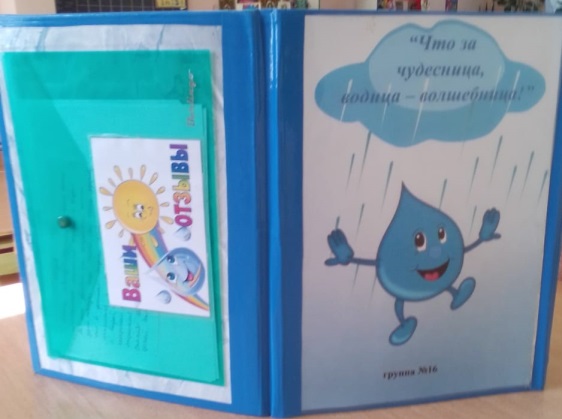 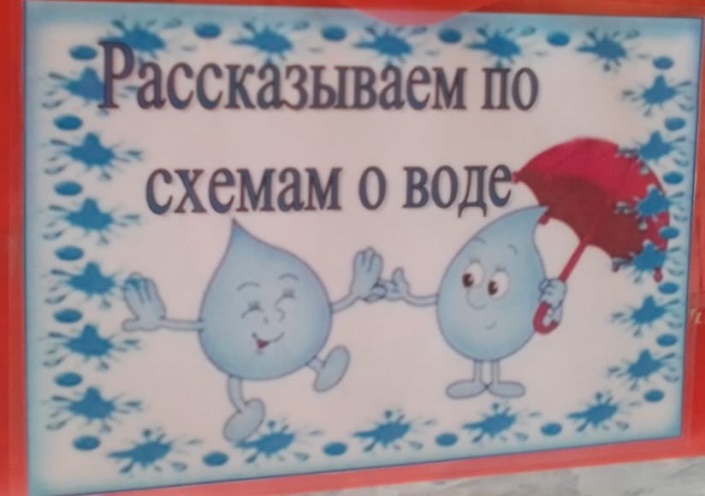 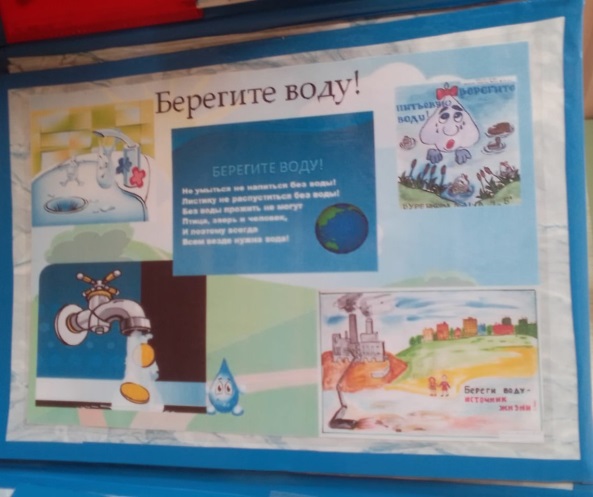 